Metodický list k aktivite autodráhaCieľ, zameranie aktivity: vedieť zhotoviť dráhu pre autá z roliek a škatúľVyučovací predmet: ŠKD (1., 2. ročník)téma: autodráha (Recyklácia odpadov z obalov potravín – starým veciam nová šanca)Pomôcky: rolky papiera, škatuľa, lepiaca páska, temperové farby, štetcePríprava: Žiakom som vysvetlila, že pôjdeme robiť dráhu pre autá. Všetci sa dali do práce. Postup / Realizácia: Rolky z papiera sme si pospájali, polepili lepiacou páskou a prispôsobili ich škatuliam. Nakoniec sme celú dráhu pomaľovali temperovými farbami.Zhrnutie: Do práce sa vrhli nielen chlapci, ale aj  dievčatá a dodnes ju radi využívajú.Prílohy 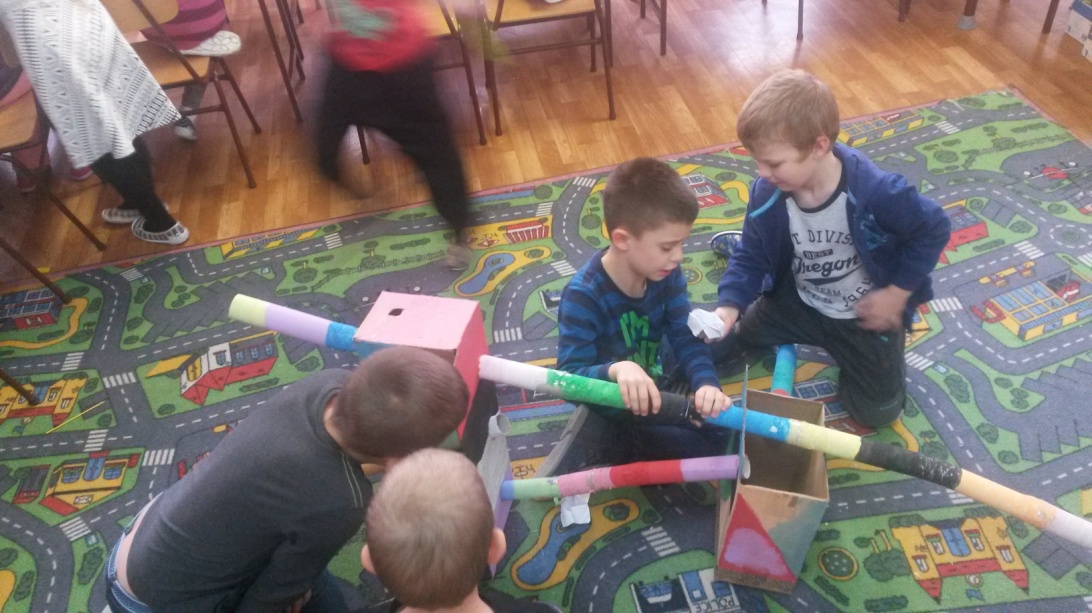 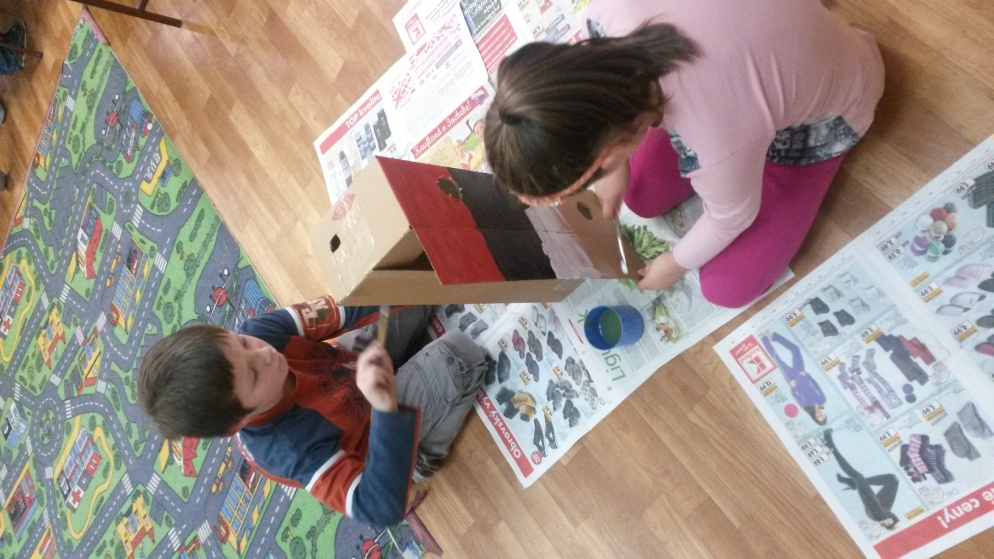 